AAP CNOMK 2024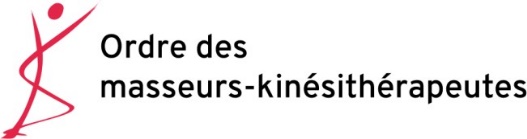 Lettre d’intentionInformations généralesProjet de rechercheTitre du projet : Candidat :Nom :Prénom : Service : Établissement : Ville : Email : Téléphone : N° d’ordre ou N° étudiantStructure responsable du projet : Autre(s) structure(s) partenaire du projet : Rationnel (contexte et hypothèses) : [max. 500 mots]Originalité et Caractère Innovant : [max. 250 mots]Mots clés :Mot clé 1 : Mot clé 2 : Mot clé 3 :Objectif principal : [Précisez, max. 160 mots]Objectifs secondaires : [Précisez, max. 200 mots]Critère d'évaluation principal (en lien avec l’objectif principal) : Critères d'évaluation secondaires (en lien avec les objectifs secondaires) : Population d’étude : Principaux critères d’inclusion et de non inclusionPlan expérimental : Méta-analyse Étude contrôlée randomisée, [Si oui cochez] : Étude contrôlée randomisée, [Si oui cochez] : Étude contrôlée randomisée, [Si oui cochez] : Ouvert Simple aveugle Double aveugle Revue systématique Étude pragmatique Étude quasi-expérimentale (cohortes non randomisées, …) Étude cohorte prospective Étude de cas-contrôle Étude transversale Étude cohorte rétrospective Recherche dans les bases de données médico-administratives  Modélisation Série de cas Autre Étude qualitative[Précisez][max. 320 mots] : [Précisez][max. 320 mots] : [Précisez][max. 320 mots] : Si groupe comparateur : Groupe expérimental : [Précisez max. 48 mots] : Groupe contrôle : [Précisez max. 48 mots] : Durée de la participation de chaque patient : (3 chiffres, en jours, mois ou années)Durée de la participation de chaque patient : (3 chiffres, en jours, mois ou années)Durée de la participation de chaque patient : (3 chiffres, en jours, mois ou années)Durée de la participation de chaque patient : (3 chiffres, en jours, mois ou années)JoursMoisAnnéeDurée prévisionnelle de Recrutement (DUR) :Durée prévisionnelle de Recrutement (DUR) :[2 chiffres, en mois] ……moisNombre de patients / observations prévu(e)s à recruter (NP) [3 chiffres] :[Justification de la taille de l’échantillon max 80 mots] : Description des méthodes statistiques prévues [Précisez max. 320 mots]Participation d’un réseau de recherche [Précisez max. 32 mots]Participation de partenaires industriels [Précisez max. 64 mots]Autres éléments garantissant la faisabilité du projet [Précisez max. 64 mots]Bénéfices attendus pour le patient et/ou pour la santé publique [Précisez max. 320 mots]Résultats théoriques attendus sur les connaissances fondamentales [Précisez max. 180 mots] :Résultats attendus (publications scientifiques) [Précisez max. 64 mots]BIBLIOGRAPHIE Merci de citer 5 articles maximum, référents du domaine, justifiant l’intérêt du projet au niveau national / internationalRéférence 1 : Référence 2 : Référence 3 :Référence 4 :Référence 5 :Fait à , leDemandeurDemandeurNomSignature